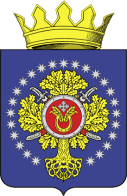 УРЮПИНСКИЙ МУНИЦИПАЛЬНЫЙ РАЙОНВОЛГОГРАДСКОЙ ОБЛАСТИУРЮПИНСКАЯ  РАЙОННАЯ  ДУМАР  Е  Ш  Е  Н  И  Е30 марта  2022  года	                  № 18/310О внесении изменений в решение Урюпинской районной Думы               от 28 апреля 2016 года № 23/168 «Об утверждении Порядка проведения торгов в форме аукциона на право заключения договора на установку         и эксплуатацию рекламной конструкции на земельном участке, здании или ином недвижимом имуществе, находящемся в собственности Урюпинского муниципального района, а также на земельных участках, государственная собственность на которые не разграничена»Рассмотрев обращение главы Урюпинского муниципального района Волгоградской области о внесении изменений в решение Урюпинской районной Думы от 28 апреля 2016 года № 23/168 «Об утверждении Порядка проведения торгов в форме аукциона на право заключения договора на установку и эксплуатацию рекламной конструкции на земельном участке, здании или ином недвижимом имуществе, находящемся в собственности Урюпинского муниципального района, а также на земельных участках, государственная собственность на которые не разграничена», в соответствии со статьей 19 федерального закона от 13 марта 2006 года № 38-ФЗ                     «О рекламе», статьями 447-449 Гражданского кодекса Российской Федерации, Положением о порядке управления и распоряжения имуществом, находящимся в собственности Урюпинского муниципального района Волгоградской области, утвержденного решением Урюпинской районной Думы от 27 марта 2015 года № 9/80, Урюпинская районная Дума            РЕШИЛА:        1. Внести в решение Урюпинской районной Думы от 28 апреля 2016 года № 23/168 «Об утверждении Порядка проведения торгов в форме аукциона на право заключения договора на установку и эксплуатацию рекламной конструкции на земельном участке, здании или ином недвижимом имуществе, находящемся в собственности Урюпинского муниципального района, а также на земельных участках, государственная собственность на которые не разграничена» (далее – Решение) следующие изменения:        а) признать утратившими силу пункты 2, 3 Решения;        б) признать утратившими силу приложения 1, 2 к Решению.        2. Настоящее решение вступает в силу со дня опубликования в информационном бюллетене администрации Урюпинского муниципального района «Районные ведомости».        3. Направить настоящее решение главе Урюпинского муниципального района для подписания и опубликования в установленном порядке.              Председатель                                                    ГлаваУрюпинской районной Думы         Урюпинского муниципального района                         Т.Е. Матыкина                                                   А.Ю. Максимов